Instant Messaging TsunamiSet Up Instructions – V1.0Goals: To set up a system that can be used to train disciples, leaders, and churches, leveraging the technological infrastructure that exists throughout most of the world. To facilitate 2 Timothy 2:2 multiple-direction communication that honors local leadership and mitigates security issues.To accommodate low-bandwidth situations using primarily text. However, allowing for high-bandwidth supplementation.To keep the equipping of the saints with small bits of knowledge that can be implemented (wisdom) immediately.Set UpCreate an Instant Messaging group with your first level leaders only. These are your “Timothies”.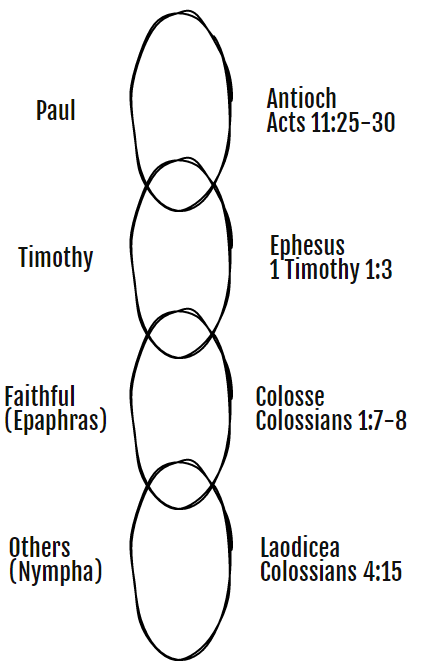 Have your Timothies set up an Instant Messaging group with their first level leaders only.Every level sets up a group with those immediately one level below themGoogle how to set up groups in the specific messaging app.Instant Messaging AppsFacebook MessengerWhatsApp Signal (secure)TelegramTelegard (secure)